Протокол № 1Совета Саморегулируемой организацииСОЮЗа «Содружество строителей» г. Самара								15 января 2019 г.Совет открыл Президент СРО СОЮЗ «Содружество строителей» Зиборов Андрей Борисович, который сообщил, что из 11 членов Совета в заседании участвуют 7 человек, что составляет 64 % от общего числа членов Совета. Заседание Совета считается правомочным, т.к. на нём присутствует более половины членов Совета. Зиборов А.Б. выступил с вступительным словом, огласил присутствующих на заседании, представил секретаря заседания Шабанову Ольгу Ивановну, предложил утвердить повестку дня заседания.Открытым голосованием Совет единогласно принял решение:Утвердить следующую повестку дня заседания:Президент Зиборов А.Б. предложил приступить к работе по рассмотрению вопросов повестки дня заседания Совета.    Повестка дня исчерпана.Председатель заседания Совета Зиборов А.Б. объявил о закрытии заседания.Председатель заседания:   ____________________________       /Зиборов А.Б./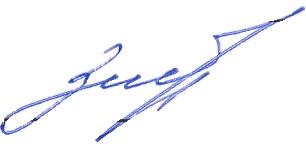 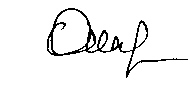 Секретарь заседания:      ______________________________      /Шабанова О.И./Дата проведения:15 января 2019 г.Место проведения: РФ, г. Самара, ул. Лесная, д. 23Время проведения: 10:00 Присутствуют:Президент – Зиборов Андрей БорисовичЧлены Совета:Никулин Владимир ВикторовичРешетов Николай ПавловичСеренков Валерий ЮрьевичХаликов Магомед РаджабовичВодославский Вячеслав МихайловичТелегин Евгений Юрьевич Приглашённые:Генеральный директор СРО СОЮЗ «Содружество строителей»                        Зимина Вероника ГригорьевнаЗаместитель генерального директора СРО СОЮЗ «Содружество строителей»   Евстигнеева Ирина ЕвгеньевнаНачальник методического отдела СРО СОЮЗ «Содружество строителей»    Шабанова Ольга ИвановнаНачальник юридического отдела СРО СОЮЗ «Содружество строителей»    Постнова Людмила Геннадьевна1.Приём юридических лиц, подавших заявление о вступлении в члены СРО СОЮЗ «Содружество строителей».2.Утверждение в новой редакции Положения о  страховании финансовых рисков, возникающих вследствие неисполнения или ненадлежащего исполнения  договора подряда, заключенного с использованием конкурентных способов заключения договоров членами саморегулируемой организации СОЮЗа «Содружество строителей».Вопрос № 1 повестки дня:Слушали:Приём юридических лиц, подавших заявление о вступлении в члены СРО СОЮЗ «Содружество строителей». Заместителя генерального директора Евстигнееву И.Е., которая доложила  о рассмотрении исполнительным органом СРО СОЮЗ «Содружество строителей» 3 заявлений о вступлении в члены СРО СОЮЗ «Содружество строителей» от следующих юридических лиц, представивших необходимый пакет документов:1. Общество с ограниченной ответственностью «Стройпарк» (ИНН 6325066767)2. Общество с ограниченной ответственностью «СТРОЙ КОМПЛЕКТ» (ИНН 6318028070)3. Общество с ограниченной ответственностью «ВентПромМонтаж» (ИНН 6319173697)Формулировка решения по вопросу № 1 повестки:По результатам обсуждения Советом принято решение:Принять в члены СРО СОЮЗ «Содружество строителей» с выдачей Уведомления о принятом решении следующие юридические лица:1. Общество с ограниченной ответственностью «Стройпарк» (ИНН 6325066767)Итоги голосования:«За»– 7 голосов; «Против»– нет; «Воздержался» – нет.  Решение принято единогласно.2. Общество с ограниченной ответственностью «СТРОЙ КОМПЛЕКТ» (ИНН 6318028070)Итоги голосования:«За»– 7 голосов; «Против»– нет; «Воздержался» – нет.  Решение принято единогласно.3. Общество с ограниченной ответственностью «ВентПромМонтаж» (ИНН 6319173697)Итоги голосования:«За»– 7 голосов; «Против»– нет; «Воздержался» – нет.  Решение принято единогласно.4. В соответствие с Положением о членстве в Саморегулируемой организации СОЮЗе «Содружество строителей», в том числе о требованиях к членам  саморегулируемой организации, о размере, порядке расчета и уплаты вступительного взноса, членских взносов данное решение  вступает в силу со дня уплаты в полном объеме взноса (взносов) в компенсационный фонд (компенсационные фонды) СРО, а также вступительного взноса в саморегулируемую  организацию  при условии их уплаты в течение семи рабочих дней со дня получения Уведомления.Итоги голосования:«За»– 7 голосов; «Против»– нет; «Воздержался» – нет.  Решение принято единогласно.5. В соответствии с решением, принятым Общим собранием от 24 мая 2017 г. № 2/17 о страховании компенсационных фондов, «Положением о страховании членами Саморегулируемой организации СОЮЗа «Содружество строителей» риска гражданской  ответственности, которая может наступить  в случае причинения вреда вследствие недостатков работ, которые оказывают влияние на безопасность объектов капитального строительства», указанные организации в течении семи рабочих дней должны заключить договора страхования гражданской ответственности.Итоги голосования:«За»– 7 голосов; «Против»– нет; «Воздержался» – нет.  Решение принято единогласно.Вопрос № 2 повестки дня:Слушали:Слушали:Формулировка решения по вопросу № 2 повестки:Утверждение в новой редакции Положения о  страховании финансовых рисков, возникающих вследствие неисполнения или ненадлежащего исполнения  договора подряда, заключенного с использованием конкурентных способов заключения договоров членами саморегулируемой организации СОЮЗа «Содружество строителей». Начальника юридического отдела Постнову Л.Г., которая предложила утвердить  в новой редакции Положение о  страховании финансовых рисков, возникающих вследствие неисполнения или ненадлежащего исполнения  договора подряда, заключенного с использованием конкурентных способов заключения договоров членами саморегулируемой организации СОЮЗа «Содружество строителей». Президента Зиборова А.Б., члена Совета Никулина В. В.По результатам обсуждения Советом принято решение:1. Утвердить в новой редакции «Положение о  страховании финансовых рисков, возникающих вследствие неисполнения или ненадлежащего исполнения  договора подряда, заключенного с использованием конкурентных способов заключения договоров членами саморегулируемой организации СОЮЗа «Содружество строителей» СРО-СС-Ф-08-2019-04 с вступлением в силу с 25.01.2019.2. Признать утратившим силу  «Положение о  страховании финансовых рисков, возникающих вследствие неисполнения или ненадлежащего исполнения  договора подряда, заключенного с использованием конкурентных способов заключения договоров членами саморегулируемой организации СОЮЗа «Содружество строителей» СРО-СС-Ф-08-2018-03 с 25.01.2019.Итоги голосования: «За»–7 голосов; «Против»–нет; «Воздержался»–нет.Решение принято единогласно